Name:_______________________________________ Date:_________ Period:_______Topic 1.6 Developments in Europe Graphic Organizer (c. 1200-1450) AMSCO Ch. 7 pgs. 131-140 & Ch. 12 pgs. 219-234; Ways of the World Ch. 2 pgs. 69-85The Byzantine Empire (600 CE – 1200 CE)Latin West/Feudal Europe (600 CE – 1000 CE)SocialSocial classes & social hierarchy Who has power in society?Gender roles and relations/patriarchyFamily and kinshipLO: How did agriculture affect social organization? What is the role of coercive labor?PoliticalType of governmentRole of the governmentWho rules? How do they maintain power?Interactions with the EnvironmentHow did the environment shape and/or impact this society?Patterns of settlementCulturalReligions, Belief systems, philosophies, & ideologiesThe arts and architectureWritten works, theater, playsLO: How did beliefs and practices of Greek Orthodoxy affect Byzantine society? LO: How did beliefs and practices of Roman Catholicism affect medieval European society? EconomicAgricultural and pastoral productionTrade and commerceLabor systemsTax collection and purposesTechnology & InnovationFarming/agricultural implementsInstruments that improve/expedite tradeMethods of production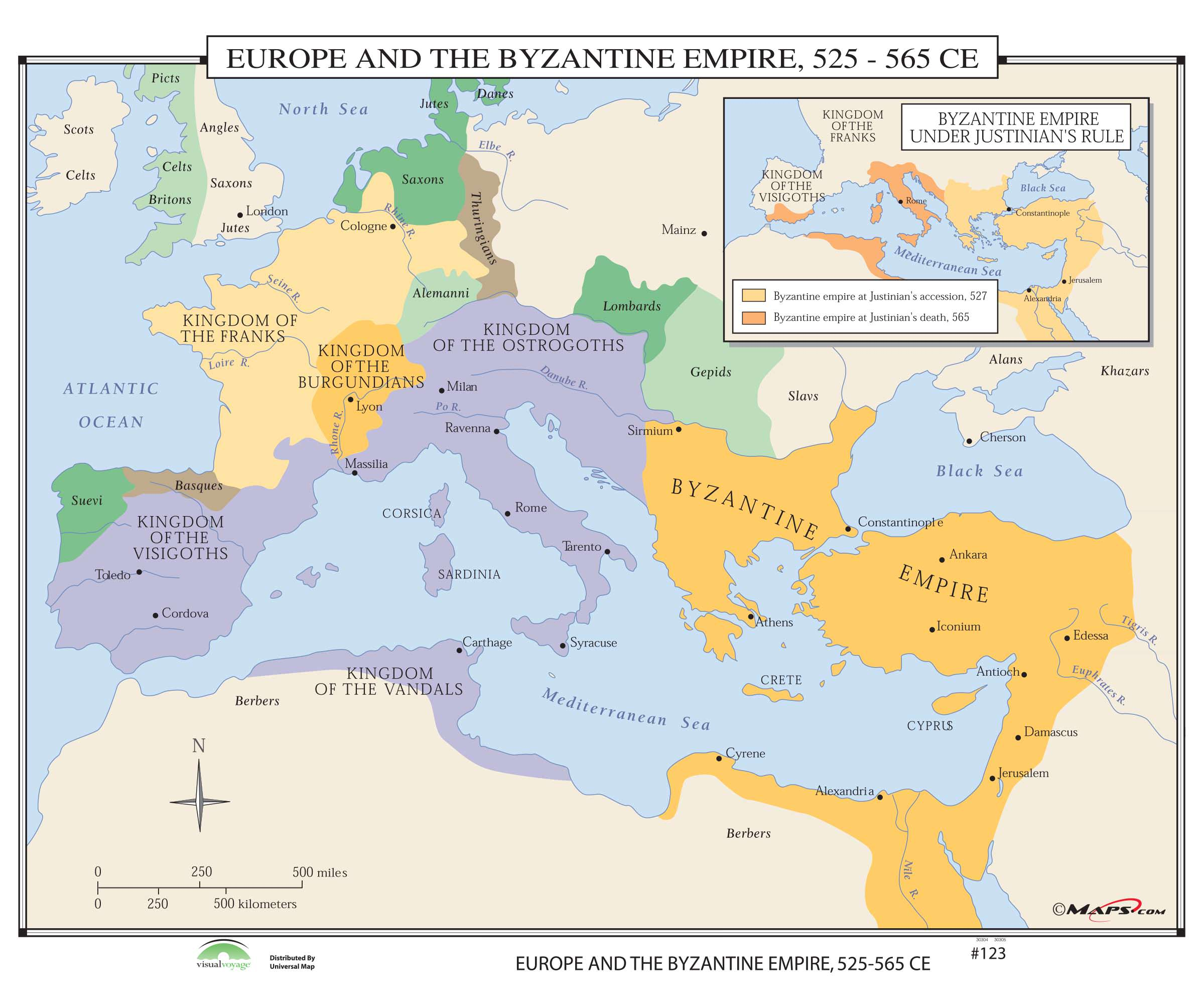 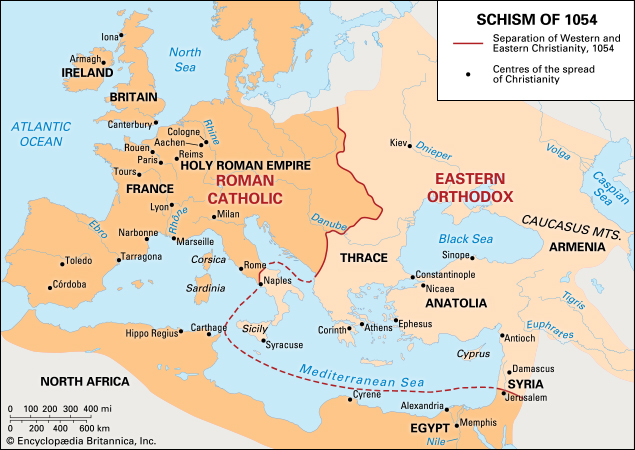 Learning Objective: Explain the causes and consequences of political decentralization in Europe from c. 1200 to c. 1450. Learning Objective: Explain the causes and consequences of political decentralization in Europe from c. 1200 to c. 1450. Causes of Political DecentralizationConsequences of Political Decentralization